СЕМЕЙНОЕ  ПОЛОЖЕНИЕ: _______________________Ближайшие родственники (в т.ч. бывшие супруг (а))Подтверждаю свое согласие на проверку сведений, изложенных мною в анкете. Удостоверяю, что все данные, приведенные в анкете, соответствуют действительности и изложены полно. Подтверждаю свое ознакомление с Политикой обработки персональных данных в ОАО «Агентство сервисизации и реинжиниринга», которая размещена на официальном сайте в глобальной компьютерной сети Интернет по адресу: https://agsr.by.__________________________                                                                     ____________________________                                                        	(Подпись)		  		  				  (Дата)	 Уважаемые соискатели! Обращаем Ваше внимание, что все поля обязательны к заполнениюУважаемые соискатели! Обращаем Ваше внимание, что все поля обязательны к заполнениюУважаемые соискатели! Обращаем Ваше внимание, что все поля обязательны к заполнениюУважаемые соискатели! Обращаем Ваше внимание, что все поля обязательны к заполнениюУважаемые соискатели! Обращаем Ваше внимание, что все поля обязательны к заполнениюУважаемые соискатели! Обращаем Ваше внимание, что все поля обязательны к заполнениюУважаемые соискатели! Обращаем Ваше внимание, что все поля обязательны к заполнениюФамилияФамилияИмяИмяИмяОтчество Отчество Фамилия (до изменения):Фамилия (до изменения):Дата и место рождения:Дата и место рождения:Гражданство:Гражданство:Домашний телефон:Домашний телефон:Адрес прописки/регистрации:Адрес прописки/регистрации:Рабочий телефон:Рабочий телефон:Адрес проживания:Адрес проживания:Мобильный телефон:Мобильный телефон:E-mail:E-mail:ПАСПОРТНЫЕ ДАННЫЕОБРАЗОВАНИЕПАСПОРТНЫЕ ДАННЫЕОБРАЗОВАНИЕПАСПОРТНЫЕ ДАННЫЕОБРАЗОВАНИЕПАСПОРТНЫЕ ДАННЫЕОБРАЗОВАНИЕПАСПОРТНЫЕ ДАННЫЕОБРАЗОВАНИЕПАСПОРТНЫЕ ДАННЫЕОБРАЗОВАНИЕПАСПОРТНЫЕ ДАННЫЕОБРАЗОВАНИЕДополнительное образование (повышение квалификации, семинары, стажировки, курсы)ПРОФЕССИОНАЛЬНАЯ ДЕЯТЕЛЬНОСТЬСтаж составляет: ________ (лет)Дополнительное образование (повышение квалификации, семинары, стажировки, курсы)ПРОФЕССИОНАЛЬНАЯ ДЕЯТЕЛЬНОСТЬСтаж составляет: ________ (лет)Дополнительное образование (повышение квалификации, семинары, стажировки, курсы)ПРОФЕССИОНАЛЬНАЯ ДЕЯТЕЛЬНОСТЬСтаж составляет: ________ (лет)Дополнительное образование (повышение квалификации, семинары, стажировки, курсы)ПРОФЕССИОНАЛЬНАЯ ДЕЯТЕЛЬНОСТЬСтаж составляет: ________ (лет)Дополнительное образование (повышение квалификации, семинары, стажировки, курсы)ПРОФЕССИОНАЛЬНАЯ ДЕЯТЕЛЬНОСТЬСтаж составляет: ________ (лет)Дополнительное образование (повышение квалификации, семинары, стажировки, курсы)ПРОФЕССИОНАЛЬНАЯ ДЕЯТЕЛЬНОСТЬСтаж составляет: ________ (лет)Дополнительное образование (повышение квалификации, семинары, стажировки, курсы)ПРОФЕССИОНАЛЬНАЯ ДЕЯТЕЛЬНОСТЬСтаж составляет: ________ (лет)Прочие места работы:Прочие места работы:Прочие места работы:Прочие места работы:Прочие места работы:Прочие места работы:Прочие места работы:Период работыНазвание организацииНазвание организацииДолжностьДолжностьДолжностьФункциональные обязанностиСтепеньродстваСтепеньродстваСтепеньродстваФамилияФамилияИмя Имя Имя Имя Имя Имя Отчество Отчество Дата рождения Дата рождения Дата рождения Место работы, должностьМесто работы, должностьМесто работы, должностьМесто работы, должностьРЕКОМЕНДАЦИИ РЕКОМЕНДАЦИИ РЕКОМЕНДАЦИИ РЕКОМЕНДАЦИИ РЕКОМЕНДАЦИИ РЕКОМЕНДАЦИИ РЕКОМЕНДАЦИИ РЕКОМЕНДАЦИИ РЕКОМЕНДАЦИИ РЕКОМЕНДАЦИИ РЕКОМЕНДАЦИИ РЕКОМЕНДАЦИИ РЕКОМЕНДАЦИИ РЕКОМЕНДАЦИИ РЕКОМЕНДАЦИИ РЕКОМЕНДАЦИИ РЕКОМЕНДАЦИИ РЕКОМЕНДАЦИИ РЕКОМЕНДАЦИИ РЕКОМЕНДАЦИИ   ФИО  ФИО  ФИО  ФИО  ФИО  ФИО  ФИО  Место работы  Место работы  Место работы  Место работы  Место работы  Место работы  Место работы  Место работы  Должность  Должность  Должность  Телефон  ТелефонНа какой уровень зарплаты Вы рассчитываете: ____________________________Минимальный уровень заработной платы: ________________________________ЗНАНИЯ, НАВЫКИНа какой уровень зарплаты Вы рассчитываете: ____________________________Минимальный уровень заработной платы: ________________________________ЗНАНИЯ, НАВЫКИНа какой уровень зарплаты Вы рассчитываете: ____________________________Минимальный уровень заработной платы: ________________________________ЗНАНИЯ, НАВЫКИНа какой уровень зарплаты Вы рассчитываете: ____________________________Минимальный уровень заработной платы: ________________________________ЗНАНИЯ, НАВЫКИНа какой уровень зарплаты Вы рассчитываете: ____________________________Минимальный уровень заработной платы: ________________________________ЗНАНИЯ, НАВЫКИНа какой уровень зарплаты Вы рассчитываете: ____________________________Минимальный уровень заработной платы: ________________________________ЗНАНИЯ, НАВЫКИНа какой уровень зарплаты Вы рассчитываете: ____________________________Минимальный уровень заработной платы: ________________________________ЗНАНИЯ, НАВЫКИНа какой уровень зарплаты Вы рассчитываете: ____________________________Минимальный уровень заработной платы: ________________________________ЗНАНИЯ, НАВЫКИНа какой уровень зарплаты Вы рассчитываете: ____________________________Минимальный уровень заработной платы: ________________________________ЗНАНИЯ, НАВЫКИНа какой уровень зарплаты Вы рассчитываете: ____________________________Минимальный уровень заработной платы: ________________________________ЗНАНИЯ, НАВЫКИНа какой уровень зарплаты Вы рассчитываете: ____________________________Минимальный уровень заработной платы: ________________________________ЗНАНИЯ, НАВЫКИНа какой уровень зарплаты Вы рассчитываете: ____________________________Минимальный уровень заработной платы: ________________________________ЗНАНИЯ, НАВЫКИНа какой уровень зарплаты Вы рассчитываете: ____________________________Минимальный уровень заработной платы: ________________________________ЗНАНИЯ, НАВЫКИНа какой уровень зарплаты Вы рассчитываете: ____________________________Минимальный уровень заработной платы: ________________________________ЗНАНИЯ, НАВЫКИНа какой уровень зарплаты Вы рассчитываете: ____________________________Минимальный уровень заработной платы: ________________________________ЗНАНИЯ, НАВЫКИНа какой уровень зарплаты Вы рассчитываете: ____________________________Минимальный уровень заработной платы: ________________________________ЗНАНИЯ, НАВЫКИНа какой уровень зарплаты Вы рассчитываете: ____________________________Минимальный уровень заработной платы: ________________________________ЗНАНИЯ, НАВЫКИНа какой уровень зарплаты Вы рассчитываете: ____________________________Минимальный уровень заработной платы: ________________________________ЗНАНИЯ, НАВЫКИНа какой уровень зарплаты Вы рассчитываете: ____________________________Минимальный уровень заработной платы: ________________________________ЗНАНИЯ, НАВЫКИНа какой уровень зарплаты Вы рассчитываете: ____________________________Минимальный уровень заработной платы: ________________________________ЗНАНИЯ, НАВЫКИНа какой уровень зарплаты Вы рассчитываете: ____________________________Минимальный уровень заработной платы: ________________________________ЗНАНИЯ, НАВЫКИНа какой уровень зарплаты Вы рассчитываете: ____________________________Минимальный уровень заработной платы: ________________________________ЗНАНИЯ, НАВЫКИЗнания иностранных языков, уровень владения:  ___________________________________________________________Начальный – чтение, перевод со словаремСредний – ограниченный разговор, чтение, перепискаСвободное владение  - разговорная речь, деловая перепискаЗнания иностранных языков, уровень владения:  ___________________________________________________________Начальный – чтение, перевод со словаремСредний – ограниченный разговор, чтение, перепискаСвободное владение  - разговорная речь, деловая перепискаЗнания иностранных языков, уровень владения:  ___________________________________________________________Начальный – чтение, перевод со словаремСредний – ограниченный разговор, чтение, перепискаСвободное владение  - разговорная речь, деловая перепискаЗнания иностранных языков, уровень владения:  ___________________________________________________________Начальный – чтение, перевод со словаремСредний – ограниченный разговор, чтение, перепискаСвободное владение  - разговорная речь, деловая перепискаЗнания иностранных языков, уровень владения:  ___________________________________________________________Начальный – чтение, перевод со словаремСредний – ограниченный разговор, чтение, перепискаСвободное владение  - разговорная речь, деловая перепискаЗнания иностранных языков, уровень владения:  ___________________________________________________________Начальный – чтение, перевод со словаремСредний – ограниченный разговор, чтение, перепискаСвободное владение  - разговорная речь, деловая перепискаЗнания иностранных языков, уровень владения:  ___________________________________________________________Начальный – чтение, перевод со словаремСредний – ограниченный разговор, чтение, перепискаСвободное владение  - разговорная речь, деловая перепискаЗнания иностранных языков, уровень владения:  ___________________________________________________________Начальный – чтение, перевод со словаремСредний – ограниченный разговор, чтение, перепискаСвободное владение  - разговорная речь, деловая перепискаЗнания иностранных языков, уровень владения:  ___________________________________________________________Начальный – чтение, перевод со словаремСредний – ограниченный разговор, чтение, перепискаСвободное владение  - разговорная речь, деловая перепискаЗнания иностранных языков, уровень владения:  ___________________________________________________________Начальный – чтение, перевод со словаремСредний – ограниченный разговор, чтение, перепискаСвободное владение  - разговорная речь, деловая перепискаЗнания иностранных языков, уровень владения:  ___________________________________________________________Начальный – чтение, перевод со словаремСредний – ограниченный разговор, чтение, перепискаСвободное владение  - разговорная речь, деловая перепискаЗнания иностранных языков, уровень владения:  ___________________________________________________________Начальный – чтение, перевод со словаремСредний – ограниченный разговор, чтение, перепискаСвободное владение  - разговорная речь, деловая перепискаЗнания иностранных языков, уровень владения:  ___________________________________________________________Начальный – чтение, перевод со словаремСредний – ограниченный разговор, чтение, перепискаСвободное владение  - разговорная речь, деловая перепискаЗнания иностранных языков, уровень владения:  ___________________________________________________________Начальный – чтение, перевод со словаремСредний – ограниченный разговор, чтение, перепискаСвободное владение  - разговорная речь, деловая перепискаЗнания иностранных языков, уровень владения:  ___________________________________________________________Начальный – чтение, перевод со словаремСредний – ограниченный разговор, чтение, перепискаСвободное владение  - разговорная речь, деловая перепискаЗнания иностранных языков, уровень владения:  ___________________________________________________________Начальный – чтение, перевод со словаремСредний – ограниченный разговор, чтение, перепискаСвободное владение  - разговорная речь, деловая перепискаЗнания иностранных языков, уровень владения:  ___________________________________________________________Начальный – чтение, перевод со словаремСредний – ограниченный разговор, чтение, перепискаСвободное владение  - разговорная речь, деловая перепискаЗнания иностранных языков, уровень владения:  ___________________________________________________________Начальный – чтение, перевод со словаремСредний – ограниченный разговор, чтение, перепискаСвободное владение  - разговорная речь, деловая перепискаЗнания иностранных языков, уровень владения:  ___________________________________________________________Начальный – чтение, перевод со словаремСредний – ограниченный разговор, чтение, перепискаСвободное владение  - разговорная речь, деловая перепискаЗнания иностранных языков, уровень владения:  ___________________________________________________________Начальный – чтение, перевод со словаремСредний – ограниченный разговор, чтение, перепискаСвободное владение  - разговорная речь, деловая перепискаЗнания иностранных языков, уровень владения:  ___________________________________________________________Начальный – чтение, перевод со словаремСредний – ограниченный разговор, чтение, перепискаСвободное владение  - разговорная речь, деловая перепискаЗнания иностранных языков, уровень владения:  ___________________________________________________________Начальный – чтение, перевод со словаремСредний – ограниченный разговор, чтение, перепискаСвободное владение  - разговорная речь, деловая перепискаУРОВЕНЬ ВЛАДЕНИЯ ПКУРОВЕНЬ ВЛАДЕНИЯ ПКУРОВЕНЬ ВЛАДЕНИЯ ПКУРОВЕНЬ ВЛАДЕНИЯ ПКУРОВЕНЬ ВЛАДЕНИЯ ПКУРОВЕНЬ ВЛАДЕНИЯ ПКУРОВЕНЬ ВЛАДЕНИЯ ПКУРОВЕНЬ ВЛАДЕНИЯ ПКУРОВЕНЬ ВЛАДЕНИЯ ПКУРОВЕНЬ ВЛАДЕНИЯ ПКДругие программы:Другие программы:Другие программы:Другие программы:Другие программы:Другие программы:Другие программы:Другие программы:Другие программы:Другие программы:Другие программы:Другие программы:Word□ Corel DrawCorel DrawCorel DrawCorel Draw□□□Excel□ PhotoshopPhotoshopPhotoshopPhotoshop□□□Access□ OutlookOutlookOutlookOutlook□□□ПРОФЕССИОНАЛЬНЫЕ ДОСТИЖЕНИЯОТНОШЕНИЕ К ВОИНСКОЙ СЛУЖБЕ:ПРОФЕССИОНАЛЬНЫЕ ДОСТИЖЕНИЯОТНОШЕНИЕ К ВОИНСКОЙ СЛУЖБЕ:ПРОФЕССИОНАЛЬНЫЕ ДОСТИЖЕНИЯОТНОШЕНИЕ К ВОИНСКОЙ СЛУЖБЕ:ПРОФЕССИОНАЛЬНЫЕ ДОСТИЖЕНИЯОТНОШЕНИЕ К ВОИНСКОЙ СЛУЖБЕ:ПРОФЕССИОНАЛЬНЫЕ ДОСТИЖЕНИЯОТНОШЕНИЕ К ВОИНСКОЙ СЛУЖБЕ:ПРОФЕССИОНАЛЬНЫЕ ДОСТИЖЕНИЯОТНОШЕНИЕ К ВОИНСКОЙ СЛУЖБЕ:ПРОФЕССИОНАЛЬНЫЕ ДОСТИЖЕНИЯОТНОШЕНИЕ К ВОИНСКОЙ СЛУЖБЕ:ПРОФЕССИОНАЛЬНЫЕ ДОСТИЖЕНИЯОТНОШЕНИЕ К ВОИНСКОЙ СЛУЖБЕ:ПРОФЕССИОНАЛЬНЫЕ ДОСТИЖЕНИЯОТНОШЕНИЕ К ВОИНСКОЙ СЛУЖБЕ:ПРОФЕССИОНАЛЬНЫЕ ДОСТИЖЕНИЯОТНОШЕНИЕ К ВОИНСКОЙ СЛУЖБЕ:ПРОФЕССИОНАЛЬНЫЕ ДОСТИЖЕНИЯОТНОШЕНИЕ К ВОИНСКОЙ СЛУЖБЕ:ПРОФЕССИОНАЛЬНЫЕ ДОСТИЖЕНИЯОТНОШЕНИЕ К ВОИНСКОЙ СЛУЖБЕ:ПРОФЕССИОНАЛЬНЫЕ ДОСТИЖЕНИЯОТНОШЕНИЕ К ВОИНСКОЙ СЛУЖБЕ:ПРОФЕССИОНАЛЬНЫЕ ДОСТИЖЕНИЯОТНОШЕНИЕ К ВОИНСКОЙ СЛУЖБЕ:ПРОФЕССИОНАЛЬНЫЕ ДОСТИЖЕНИЯОТНОШЕНИЕ К ВОИНСКОЙ СЛУЖБЕ:ПРОФЕССИОНАЛЬНЫЕ ДОСТИЖЕНИЯОТНОШЕНИЕ К ВОИНСКОЙ СЛУЖБЕ:ПРОФЕССИОНАЛЬНЫЕ ДОСТИЖЕНИЯОТНОШЕНИЕ К ВОИНСКОЙ СЛУЖБЕ:ПРОФЕССИОНАЛЬНЫЕ ДОСТИЖЕНИЯОТНОШЕНИЕ К ВОИНСКОЙ СЛУЖБЕ:ПРОФЕССИОНАЛЬНЫЕ ДОСТИЖЕНИЯОТНОШЕНИЕ К ВОИНСКОЙ СЛУЖБЕ:ПРОФЕССИОНАЛЬНЫЕ ДОСТИЖЕНИЯОТНОШЕНИЕ К ВОИНСКОЙ СЛУЖБЕ:ПРОФЕССИОНАЛЬНЫЕ ДОСТИЖЕНИЯОТНОШЕНИЕ К ВОИНСКОЙ СЛУЖБЕ:ПРОФЕССИОНАЛЬНЫЕ ДОСТИЖЕНИЯОТНОШЕНИЕ К ВОИНСКОЙ СЛУЖБЕ:Военный билет  (серия  и номер, кем выдан, когда)Военный билет  (серия  и номер, кем выдан, когда)Военный билет  (серия  и номер, кем выдан, когда)Военный билет  (серия  и номер, кем выдан, когда)Не служил, причинаНе служил, причинаНе служил, причинаДОПОЛНИТЕЛЬНАЯ ИНФОРМАЦИЯДОПОЛНИТЕЛЬНАЯ ИНФОРМАЦИЯДОПОЛНИТЕЛЬНАЯ ИНФОРМАЦИЯДОПОЛНИТЕЛЬНАЯ ИНФОРМАЦИЯДОПОЛНИТЕЛЬНАЯ ИНФОРМАЦИЯДОПОЛНИТЕЛЬНАЯ ИНФОРМАЦИЯДОПОЛНИТЕЛЬНАЯ ИНФОРМАЦИЯДОПОЛНИТЕЛЬНАЯ ИНФОРМАЦИЯДОПОЛНИТЕЛЬНАЯ ИНФОРМАЦИЯДОПОЛНИТЕЛЬНАЯ ИНФОРМАЦИЯДОПОЛНИТЕЛЬНАЯ ИНФОРМАЦИЯДОПОЛНИТЕЛЬНАЯ ИНФОРМАЦИЯДОПОЛНИТЕЛЬНАЯ ИНФОРМАЦИЯДОПОЛНИТЕЛЬНАЯ ИНФОРМАЦИЯДОПОЛНИТЕЛЬНАЯ ИНФОРМАЦИЯДОПОЛНИТЕЛЬНАЯ ИНФОРМАЦИЯДОПОЛНИТЕЛЬНАЯ ИНФОРМАЦИЯДОПОЛНИТЕЛЬНАЯ ИНФОРМАЦИЯДОПОЛНИТЕЛЬНАЯ ИНФОРМАЦИЯПривлекались ли Вы к административной, уголовной и др. ответственности?Привлекались ли Вы к административной, уголовной и др. ответственности?Привлекались ли Вы к административной, уголовной и др. ответственности?Привлекались ли Вы к административной, уголовной и др. ответственности?Привлекались ли Вы к административной, уголовной и др. ответственности?Привлекались ли Вы к административной, уголовной и др. ответственности?Привлекались ли Вы к административной, уголовной и др. ответственности?Привлекались ли Вы к административной, уголовной и др. ответственности?Имеют ли Ваши родственники судимость?Имеют ли Ваши родственники судимость?Имеют ли Ваши родственники судимость?Имеют ли Ваши родственники судимость?Имеют ли Ваши родственники судимость?Имеют ли Ваши родственники судимость?Имеют ли Ваши родственники судимость?Были ли у Вас  дисциплинарные взыскания на последнем месте работы?Были ли у Вас  дисциплинарные взыскания на последнем месте работы?Были ли у Вас  дисциплинарные взыскания на последнем месте работы?Были ли у Вас  дисциплинарные взыскания на последнем месте работы?Были ли у Вас  дисциплинарные взыскания на последнем месте работы?Были ли у Вас  дисциплинарные взыскания на последнем месте работы?Были ли у Вас  дисциплинарные взыскания на последнем месте работы?Были ли у Вас  дисциплинарные взыскания на последнем месте работы?К какому виду работ у Вас есть противопоказания?К какому виду работ у Вас есть противопоказания?К какому виду работ у Вас есть противопоказания?К какому виду работ у Вас есть противопоказания?К какому виду работ у Вас есть противопоказания?К какому виду работ у Вас есть противопоказания?К какому виду работ у Вас есть противопоказания?Являетесь ли Вы учредителем (соучредителем, акционером) какой-либо компании или индивидуальным предпримателемЯвляетесь ли Вы учредителем (соучредителем, акционером) какой-либо компании или индивидуальным предпримателемЯвляетесь ли Вы учредителем (соучредителем, акционером) какой-либо компании или индивидуальным предпримателемЯвляетесь ли Вы учредителем (соучредителем, акционером) какой-либо компании или индивидуальным предпримателемЯвляетесь ли Вы учредителем (соучредителем, акционером) какой-либо компании или индивидуальным предпримателемЯвляетесь ли Вы учредителем (соучредителем, акционером) какой-либо компании или индивидуальным предпримателемЯвляетесь ли Вы учредителем (соучредителем, акционером) какой-либо компании или индивидуальным предпримателемЯвляетесь ли Вы учредителем (соучредителем, акционером) какой-либо компании или индивидуальным предпримателемУдостоверение инвалида, группа инвалидности:Удостоверение инвалида, группа инвалидности:Удостоверение инвалида, группа инвалидности:Удостоверение инвалида, группа инвалидности:Удостоверение инвалида, группа инвалидности:Удостоверение инвалида, группа инвалидности:Удостоверение инвалида, группа инвалидности:Удостоверение инвалида, группа инвалидности:Опишите Ваши хобби, интересы и увлечения:Опишите Ваши хобби, интересы и увлечения:Опишите Ваши хобби, интересы и увлечения:Опишите Ваши хобби, интересы и увлечения:Опишите Ваши хобби, интересы и увлечения:Опишите Ваши хобби, интересы и увлечения:Опишите Ваши хобби, интересы и увлечения:Опишите Ваши хобби, интересы и увлечения:Дополнительные сведения о себе:Дополнительные сведения о себе:Дополнительные сведения о себе:Дополнительные сведения о себе:Дополнительные сведения о себе:Дополнительные сведения о себе:Дополнительные сведения о себе:Дополнительные сведения о себе: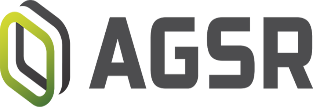 